PŘIHLÁŠKA 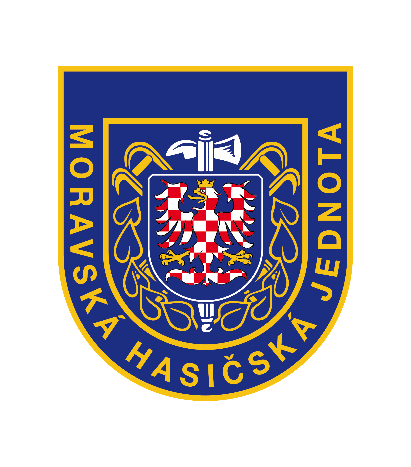                            ZA ČLENA MORAVSKÉ HASIČSKÉ JEDNOTYJméno a příjmení  …………………………………………….…….….datum narození  ……………………………  bydliště …………………………………………………………..	PSČ …………………Žádám tímto o přijetí za člena Moravské hasičské jednoty a MHJ Hasičského sboru ………………………………………………. Prohlašuji, že jsem obeznámen se stanovami spolku a podmínkami členství.Prohlašuji, že nejsem organizován v žádném jiném hasičském sboru MHJ, a že jsem nebyl z žádného spolku působícího na poli požární ochrany za poslední rok vyloučen.Dne  ……….………………                               		……..…….……………………………………………                                                             	       		vlastnoruční podpisŽádost přijata dne…………………….		……..…….……………………………………………                                                             			podpis a razítko MHJ/HSSouhlas se zpracováním osobních údajů a práva subjektu údajůJá, níže podepsanýjméno a příjmení: 	 datum narození: 	 bydliště: 	kontaktní údaje (e-mail, telefon): 	v souladu se zákonem č. 101/2000 Sb., o ochraně osobních údajů, ve znění pozdějších předpisů (dále jen „zákon“ v platném znění) a nařízením EU 2016/679 o ochraně fyzických osob v souvislosti se zpracováním osobních údajů a o volném pohybu těchto údajů (obecné nařízení o ochraně osobních údajů – dále jen GDPR) beru na vědomí a souhlasím se zpracováváním shora uvedených osobních údajů správcem Moravská hasičská jednota, Stará Osada 608, 66484 Zastávka u Brna, IČO: 49459317, zapsané ve spolkovém rejstříku u Krajského soudu v Brně Sp. zn.: L 1262.Registrující spolek (pobočný spolek MHJ - hasičský sbor) 	IČ: .................................................... Sídlo: .......................................................................................................zapsaný ve spolkovém rejstříku vedeném u Krajského soudu v Brně Sp. zn.: …….………
(dále jen „zpracovatel“ nebo „pobočný spolek“), a to pro tyto účely:a) pro vnitřní potřebu spolku:k vedení seznamů a evidencí členů a předávání těchto údajů mezi organizačními složkami spolku pro zajištění běžné činnosti spolku v rozsahu, který jsem uvedl/a shora;předávání osobních údajů nadřízeným organizacím pobočného spolku (okresy, prezidium), partnerům a úřadům pro zajištění běžné činnosti spolku (HZS, pojišťovací subjekty, dotační orgány), popř. jejího financování v rozsahu – jméno, příjmení, datum narození, bydliště a pro nezbytné účely podmíněné státními orgány rodné číslo;k zajištění přístupu člena do vnitrospolkových počítačových systémů a aplikací v rozsahu – jméno, příjmení, e-mail, registrující pobočný spolek;b) pro marketingové a informační účely:vytváření propagačních materiálů spolku obsahujících osobní údaje členů (ročenky – výroční zprávy, brožurky, časopisy, webová prezentace) v rozsahu – jméno a příjmení a dále fotografie mé osoby samostatně, popř. ve skupině s jinými osobami bez připojení dalších osobních údajů;zasílání informací o pořádaných akcích, výrobcích, službách a dalších výstupech aktivit spolku a pobočného spolku nad rámec běžné činnosti v rozsahu kontaktní údaje (elektronická komunikace, telefon);zveřejnění profilu člena vedení spolku - a dalších členů, u kterých z podstaty funkce vyplývá nutnost veřejné komunikace - na webových stránkách spolku v rozsahu jméno a příjmení, registrující organizační jednotka, portrétová fotografie, telefonní kontakt, e-mail;Osobními údaji se rozumí zejména údaje uvedené shora v tomto formuláři, závazné přihlášce do spolku, dále název registrujícího pobočného spolku či organizační jednotky a funkční, věkové či jiné organizační zařazení.Tento souhlas uděluji na dobu určitou, tj. po dobu trvání členství podle stanov MHJ.Prohlašuji, že jsem byl/a informován o tom, že podle výše uvedených právních předpisů o ochraně osobních údajů mám právo:Kdykoliv odvolat udělený souhlas, a to pro každý ze shora uvedených účelů samostatně,vyžádat si informaci o tom, jaké osobní údaje jsou o mně zpracovávány,vyžádat si opravu nebo doplnění svých osobních údajů,žádat výmaz osobních údajů, pro jejichž zpracovávání již dále není důvod,žádat omezení zpracovávání údajů, které jsou nepřesné, neúplné nebo u nichž odpadl důvod jejich zpracování, ale nesouhlasím s jejich výmazem,žádat umožnění přenesení zpracovávaných údajů,vznést námitku proti zpracování mých osobních údajů pro přímý marketing, včetně souvisejícího profilování,nebýt předmětem automatizovaného individuálního rozhodování, včetně profilování,dostat odpověď na svou žádost bez zbytečného odkladu, v každém případě do jednoho měsíce od obdržení žádosti správcem.V ......................................... dne .........................................vlastnoruční podpis